AHS PARCC Test Administration WorkshopFebruary 24 - 25, 2015Part IAHS PARCC Staff TrainingPart IIMaterials2014-2015 PARCC Assessment Security Agreement  (Complete and sign) Chain of Custody FormSeal Code Guidance(Math) Assessment reference sheetTestNav Common ErrorsStaff Readiness Tutorials → Technical Troubleshooting DocumentsAll error codes within TestNav F.A.Q.PARCC Manuals (Click the  button)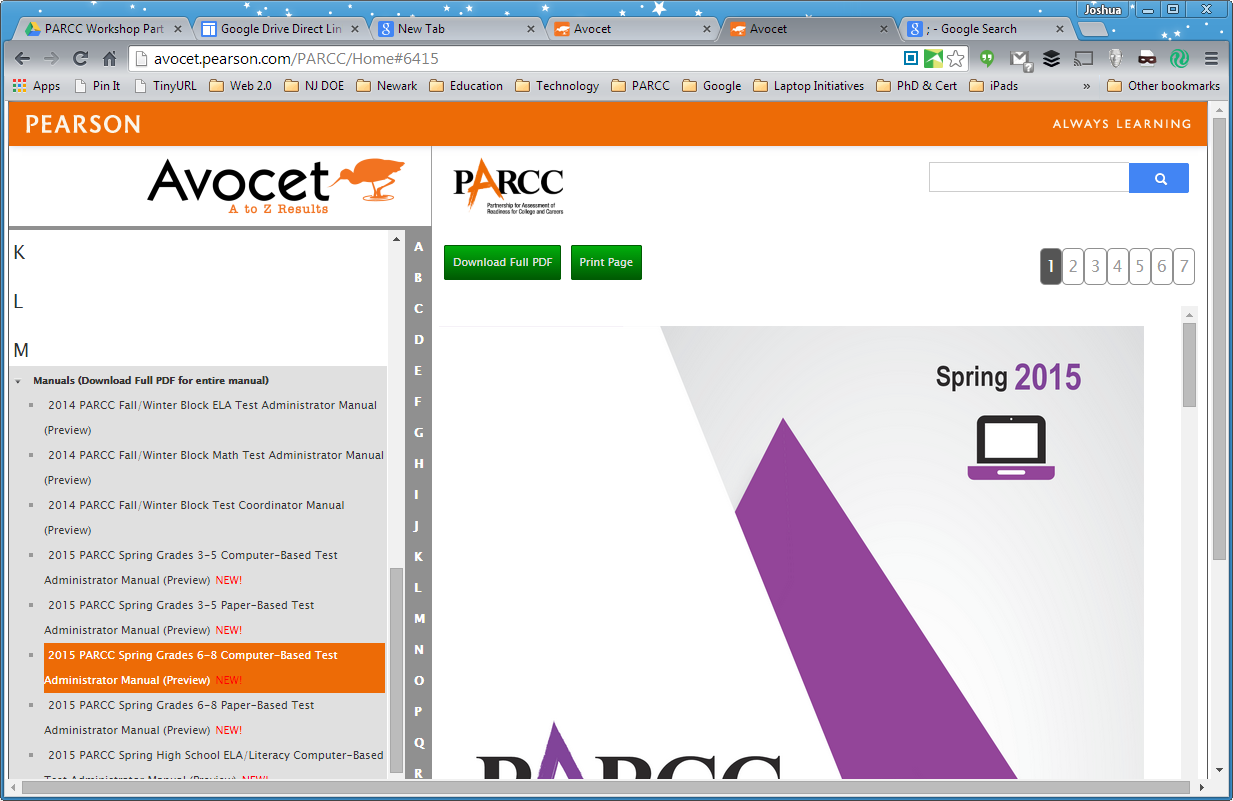 K-8 Test Administrator (Chief Examiner)2015 PARCC Spring Grades 3-5 Computer-Based Test Administrator Manual2015 PARCC Spring Grades 6-8 Computer-Based Test Administrator ManualHigh Schools Test Administrator (Chief Examiner)2015 PARCC Spring High School ELA/Literacy Computer-Based Test Administrator Manual2015 PARCC Spring High School Mathematics Computer-Based Test Administrator ManualPARCC Accessibility Features & Accommodations ManualPart III PearsonAccessnext Blue Test Administrator Turn-keyReview the Key Tasks required for a Test Administrator to run a PARCC sessionLearn the updated protocol for starting a session  MaterialsTest Administrator PARCC Instructions for Testing DayStaff Readiness Tutorials → PearsonAccessnext BlueAction StepsKey Task 1: Logging In to PearsonAccessnext BlueKey Task 2: Locating your SessionKey Task 3: Updating the proctor cache (new)Key Task 4: Beginning the session on the first day of testing (new)Key Task 5: Monitoring student test status (updated)Key Task 6: Resuming a Student’s Test Session Complete TestsKey Task 7: Mark Students Tests CompleteOfficial PARCC Resources Official PARCC Web SitePARCC Online Training Materials